АДМИНИСТРАЦИЯ АРСЕНЬЕВСКОГО ГОРОДСКОГО ОКРУГА П О С Т А Н О В Л Е Н И ЕО признании утратившими силу некоторых постановлений администрации Арсеньевского городского округа В целях приведения нормативно – правовых актов в соответствие              с действующим законодательством, на основании Федерального закона от                     06 октября 2003 года  № 131 – ФЗ «Об общих принципах организации местного самоуправления в Российской Федерации», руководствуясь статьями 45, 51 Устава Арсеньевского городского округа, администрация Арсеньевского городского округаПОСТАНОВЛЯЕТ:1. Признать утратившими силу следующие постановления администрации Арсеньевского городского округа:- от 30 сентября 2011года № 667-па «Об утверждении муниципальной  целевой долгосрочной программы «Чистый город на 2012 – 2015 годы»;- от 27 февраля 2012 года № 161-па «О внесении изменений в постановление администрации Арсеньевского городского округа от 30 сентября 2011 года № 667-па «Об утверждении муниципальной  целевой долгосрочной программы «Чистый город на 2012 – 2015 годы». - от 03 мая 2012 года № 344-па «О внесении изменений в постановление администрации Арсеньевского городского округа от 30 сентября 2011 года         № 667-па «Об утверждении муниципальной  целевой долгосрочной программы «Чистый город на 2012 – 2015 годы».2. Направить настоящее постановление для опубликования                                 в средствах массовой информации и размещения на официальном сайте администрации Арсеньевского городского округа.3. Настоящее постановление вступает в силу после его официального опубликования.Глава городского округа                                                                          А.А.Дронин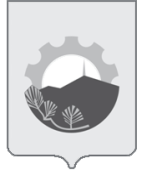 04 июня 2014 г.г.Арсеньев№485-па